Publicado en Madrid el 11/05/2022 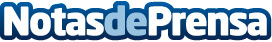 La Fundación Infantil Ronald McDonald resalta la importancia de la familia para los niños hospitalizadosLa Fundación mantiene estable su labor para que los niños enfermos en tratamientos especializados puedan tener a sus familias cerca a través de sus programas con las Casas y Salas Familiares Ronald McDonaldDatos de contacto:Autor914115868Nota de prensa publicada en: https://www.notasdeprensa.es/la-fundacion-infantil-ronald-mcdonald-resalta Categorias: Nacional Medicina Sociedad Infantil http://www.notasdeprensa.es